Bojana Pejušković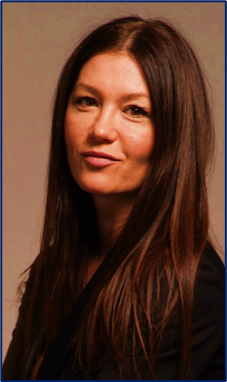 Doc. dr. sc. med.SrbijaSpecijalista psihijatrije, subspecijalista kliničke farmakologije, šef Kliničkog odeljenja za krizna stanja i afektivne poremećaje u Institutu za mentalno zdravlje u Beogradu. Ona je docent na Medicinskom fakultetu Univrziteta u Beogradu.  Ona je REBT psihoterapeut. Magistrirala je na Medicinskom fakultetu u Beogradu iz oblasti Psihoterapija, odbranivši tezu pod nazivom „Burn out sindrom kod lekara različitih specijalnosti – uloga ličnosti i strategija za prevladavanje stresa“. Doktorirala je na Medicinskom fakultetu Univerziteta u Beogradu odbranivši tezu pod nazivom „Posttraumatski stresni poremećaj – prediktori razvoja i oporavka“. Objavila je veliki broj radova, smernica i poglavlja u knjigama i udžbenicima. Učestvovala je u nekoliko istraživačkih projekata, uključujući i CONNECT (Components, Organization, Costs and Outcomes of Health Care and Community Based Interventions for People with Posttraumatic Stress Following War and Conflict in the Balkans), multicentrični projekat podržan od strane Evropske komisije FW6 (www.connectstudy.co.uk/main). Razvila je saradnju sa Internacionalnim Trauma Konzorcijumom. Njena profesionalna interesovanja i iskustvo odnose se na oblast promocije i unapređenja mentalnog zdravlja, stres, traumu, ličnost, koping, rezilijentnost, psiho- i farmakoterapiju. Kao autor i koautor brojnih publikacija, sa profesionalnim iskustvom od 20 godina, prezentovala je svoj rad na brojnim stručnim skupovima u zemlji i inostranstvu. 